Royston Town CouncilNew Trader Application FormCasual   Licensed Public Liability Insurance:           Yes 	Ref number:                                                          No          Wednesday Market Saturday Market Gazebo Required	Yes 		No 	Tables and Tops	Yes 		No 	Weights                      Yes 		No 	STALLS SELLING FOODDetails of Local Authority with whom trader is registered:Are you able to demonstrate a minimum 3 star hygiene rating:Yes Is all food covered and protected?Yes Is there any refrigeration? Yes 		No 	Are there facilities for handwashing? Yes 		No Are there facilities for pot washing? Yes 		No PAT Test certificate (if you use any mains powered appliances)   Yes Gas safety certificate (if you use any gas powered appliances) Yes Have you read the ‘checklist for traders selling food’   Yes Additional comments/notes: I hereby declare that the above information is correct to the best of my knowledge and belief. I accept that it is my responsibility for ensuring that Royston Town Council is made aware of any changes to the above.Signed by Trader:Date:Please send your application to the Market Manager at the address below (markets@roystontowncouncil.gov.uk) or call for more information.The Market Manager		                               Telephone: 01763 245484Royston Town Council                                 	Mobile: 07949 243827Town HallMelbourn StreetRoyston SG8 7DA                          For office use only:Wednesday Charge: Saturday Charge:Hygiene rating validated with Food Standards Agency Y/N  Start date on market:Traders Name ………………………………………………………………………………………………………………………..Address ………………………………………………………………………………………………………………………………………………………………………………………………………………………………………………………………………Telephone (Home):Telephone (Mobile):Selling:££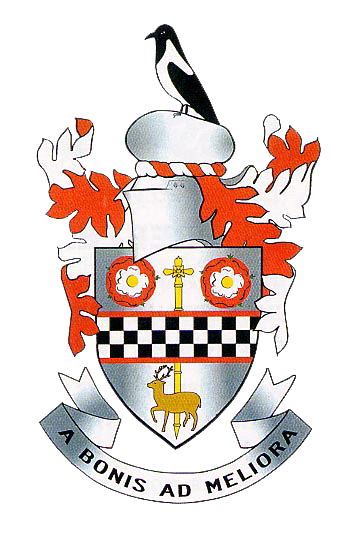 